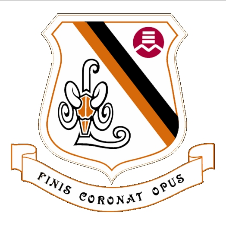 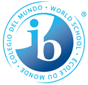 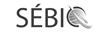 Horizontal Planning/Standards and Procedures   					MYP Year: 3Course Code and Title: Physical Education and Health Sec 3Course description: Class resources:Term 1 20% of School Course Grade                                                                                                                             Timeline: To be completed by Nov. 3Term 2 20% of School Course Grade									Timeline: To be completed by Jan. 27Term 3 60% of School Course Grade 									Timeline: To be completed by June. 22MYP course AimsMEES course objectivesAdopts a healthy, active, lifestyleIBMYP Key concept(s)IBMYP Related concept(s)MYP assessment criteria/objectivesMEES competencies
targeted and weightingContent/topics/skillsEvaluation tasks /Evidence of student’s understandingChangeEnergyMovement- Fitness (Cardiovascular strength and endurance)  Communication to students and parents:Materials requiredIBMYP Key concept(s)IBMYP Related concept(s)MYP assessment criteria/objectivesMEES competencies
targeted and weightingContent/topics/skillsEvaluation tasks /Evidence of student’s understandingRelationshipsSpaceChoiceCompetency 2: Practices physical activities with other students-Basketball ( lay-ups, shooting, team play)
-Soccer (Team play)Communication to students and parents:Materials requiredIBMYP Key concept(s)IBMYP Related concept(s)MYP assessment criteria/objectivesMEES competencies
targeted and weightingContent/topics/skillsEvaluation tasks /Evidence of student’s understandingCommunicationInteractionEnvironmentMovementCompetency 1:Practices physical activities individually 
Competency 2: Practices physical activities with other students
Competency 3: Takes steps to adopt a healthy, active lifestyle-Pool (Strokes, Diving, Treading water)
-Volleyball ( Serving, Hitting, Team play)
-Health components (First Aid)Communication to students and parents:Materials requiredAdditional Information/Specifications	This course does not have a final exam. The final course grade comes entirely from the school course grade.	This course has a final exam administered by the English Montreal School Board. The final course grade is determined by 	taking 70% of the school course grade and 30% of the school board exam.	This course has a final exam administered by the Ministère de l’Éducation et de l’Enseignement Supérieur (MEES). The final course grade is determined by taking 50% of the school course grade and 50% of the MEES exam. Please note that the final course grade is subject to MEEs moderation.